Gentile Fornitore,ai sensi degli artt. 13 e 14 del Regolamento (UE) 2016/679 (in seguito, “GDPR”), relativo alla protezione delle persone fisiche con riguardo al trattamento dei dati personali, il Titolare informa i propri fornitori circa il trattamento dei dati personali alla stessa fornitiIdentità e dati di contatto del Titolare del Trattamento e del DPOIl Titolare del Trattamento è CMA Casa mia per anziani S.r.l., con sede legale in Via dell’Elettronica, 1, Pozzilli (IS), 86077, e con sede operativa in Piazza Veneziale, 1, Isernia (IS) 86170, di seguito, “Titolare”), nella persona del Suo legale rappresentante pro tempore, contattabile al seguente indirizzo PEC: cma@pecimprese.it .  Il Titolare del Trattamento ha nominato, inoltre, un responsabile per la protezione dei dati (“Data Protection Officer” o “DPO”), come previsto dal GDPR, con compiti di sorveglianza, vigilanza e consulenza specialistica in ambito privacy. I dati di contatto del DPO sono: Email: antonino.mancini@icloud.com PEC: antoninomancini@avvocatopec.com  Categorie di dati trattati e fonte di dati Ai sensi dell’art. 4.1) del GDPR, “dato personale” è “qualsiasi informazione riguardante una persona fisica identificata o identificabile («interessato»)”. Pertanto, ai sensi della presente Informativa, per “Dati” si intendono quelli anagrafici e di contatto relativi a persone fisiche trattati dalla Società per la stipula e nell’esecuzione del rapporto contrattuale con il Fornitore, ivi inclusi quelli del Fornitore persona fisica, del legale rappresentante del Fornitore persona giuridica (che sottoscrive il contratto in nome e per conto di quest’ultimo), nonché dei dipendenti/consulenti del Fornitore coinvolti nelle attività di cui al contratto. Potranno inoltre essere trattati i dati personali inerenti le persone fisiche coinvolte nell’esecuzione del contratto e relativi al rapporto contrattuale stesso. In tale ultimo caso, la fonte da cui provengono i Dati è il Fornitore.Finalità del trattamento e basi giuridicheI dati personali raccolti saranno trattati e utilizzati per le seguenti finalità:finalità contrattuali:I Dati verranno trattati dalla Società per finalità connesse alla instaurazione e all’esecuzione del contratto fra il Fornitore e la Società.La base giuridica che legittima il trattamento da parte della Società è l'esecuzione del contratto e/o misure pre-contrattuali di cui la Società è parte attiva, ai sensi dell’art. 6, p.1., lett. b) del Regolamento (UE) 679/2016.Il conferimento dei Dati è obbligatorio per il conseguimento delle finalità sopra elencata, pertanto, il loro mancato, parziale o inesatto conferimento potrebbe avere come conseguenza l'oggettiva impossibilità per la Società di instaurare o di condurre regolarmente il rapporto contrattuale.finalità amministrativo-contabili:I Dati verranno altresì trattati per l’effettuazione di adempimenti amministrativo-contabili, quali la gestione della contabilità e della tesoreria, nonché la fatturazione (ad esempio la verifica e la registrazione delle fatture), in conformità a quanto richiesto dalla normativa vigente, o per l’esecuzione di altri obblighi previsti da leggi, da regolamenti e dalla normativa comunitaria.La base giuridica che legittima il trattamento da parte della Società è art.6, p.1, lett. c) del Regolamento (UE) 679/2016. Il conferimento dei Dati è obbligatorio per il conseguimento delle finalità sopra elencata, pertanto, il loro mancato, parziale o inesatto conferimento potrebbe avere come conseguenza l'oggettiva impossibilità per la Società di instaurare o di condurre regolarmente il rapporto contrattuale.Finalità di difesa in giudizio I Dati potranno essere altresì trattati dalla Società, ove necessario, per far valere e/o difendere i diritti della Società in sede giudiziaria. In tal caso, la base giuridica del trattamento è l’art. 9, p.2, lett. f) del Regolamento (UE) 679/2016.Il conferimento dei Dati è obbligatorio per il conseguimento delle finalità sopra elencata, pertanto, il loro mancato, parziale o inesatto conferimento potrebbe avere come conseguenza l'oggettiva impossibilità per la Società di instaurare o di condurre regolarmente il rapporto contrattuale.Finalità commerciali:inviarLe via e-mail, posta e/o sms e/o contatti telefonici, newsletter, comunicazioni commerciali e/o materiale pubblicitario su prodotti o servizi offerti dal Titolare e rilevazione del grado di soddisfazione sulla qualità dei servizi.Le segnaliamo che nel caso in cui Lei sia già nostro cliente, potremo inviarLe comunicazioni commerciali relative a servizi e prodotti del Titolare analoghi a quelli di cui ha già usufruito.In tal caso, la base giuridica del trattamento è il Suo consenso, ai sensi dell’art. 6, p.1, lett. a) del Regolamento (UE) 679/2016.Il conferimento dei Dati è facoltativo per il conseguimento delle finalità sopra elencata. Modalità di Trattamento dei datiIn relazione a tutte le finalità sopra indicate, il trattamento dei dati avverrà in modo da garantire la sicurezza e la riservatezza, e potrà essere effettuato attraverso strumenti manuali, informatici e telematici al fine di registrare, organizzare, conservare, elaborare, modificare, selezionare, estrarre, raffrontare, utilizzare, interconnettere, bloccare e comunicare i dati stessi.Categorie di destinatari Per il perseguimento delle finalità su descritte:i Suoi dati personali saranno trattati dal personale debitamente autorizzato del Titolare del trattamento;Si riscontra inoltre, per talune attività, la necessità di comunicare i Suoi dati personali a soggetti      terzi appartenenti alle seguenti categorie: consulenti esterni, commercialisti, legali, istituti di credito, società di servizi e di consulenza  e  a  terzi  soggetti,  incaricati  dell’esecuzione  di  attività direttamente connesse e strumentali all’erogazione dei servizi di o con i quali l’Azienda abbia stipulato accordi commerciali funzionali alla diffusione e allo sviluppo dei servizi da erogare.I soggetti appartenenti alle categorie sopra riportate operano in totale autonomia come distinti Titolari del Trattamento, oppure operano in qualità di Responsabili (esterni) del Trattamento, all’uopo nominati da dal Titolare.Trasferimento dati extra-UE.I Suoi dati personali oggetto di Trattamento non saranno trasferiti all’estero.Periodo di conservazione dei datiI Dati raccolti per le finalità indicate al punto c) della presente Informativa saranno conservati per tutta la durata del contratto e, dopo la cessazione, per al più 10 anni. Nel caso di contenzioso giudiziale, i Dati saranno conservati per tutta la durata dello stesso, fino all’esaurimento dei termini di esperibilità delle azioni di impugnazione.Decorsi i termini di conservazione sopra indicati, i Dati saranno distrutti o resi anonimi, compatibilmente con le procedure tecniche di cancellazione e backup.Diritti dell’interessatoSecondo il Regolamento UE 2016/679 (GDPR), l’interessato può esercitare i diritti previsti agli artt. 15 – 22 del GDPR, descritti di seguito. Si prega di considerare che la possibilità di esercitare tali    diritti può essere soggetta a limitazioni, ad esempio, qualora si rilevi che sul diritto di ottenere le informazioni prevalgano considerazioni essenziali di interesse privato.Diritto di accessoL’interessato dispone del diritto di richiedere l’accesso ai dati personali trattati dal Titolare.Inoltre, il Titolare è tenuto a fornire una copia dei dati personali trattati gratuitamente, anche con mezzi elettronici.Diritto alla rettificaL’interessato ha diritto alla rettifica di quei dati personali inesatti che lo riguardano, incluso il completamento dei dati personali parziali.Diritto alla cancellazioneIn determinate circostanze, l'interessato ha diritto alla cancellazione dei dati personali che lo riguardano.Diritto alla restrizioneIn determinate circostanze, l'interessato ha diritto di limitare il trattamento da parte del Titolare dei dati personali che lo riguardano.Diritto alla portabilità dei datiLaddove il trattamento si basi su un consenso o un contratto e il trattamento sia effettuato con mezzi automatizzati, l'interessato ha diritto di ricevere i dati personali che lo riguardano in un formato strutturato, di uso comune e leggibile da dispositivo automatico. L'interessato ha diritto di trasmettere tali dati personali a un altro titolare del trattamento senza impedimenti da parte del Titolare, se tecnicamente possibile.Diritto di opposizioneIn determinate circostanze, l'interessato ha diritto di opporsi in qualsiasi momento al trattamento da parte del Titolare dei dati personali che lo riguardano. Ad esempio, nel caso in cui l'interessato abbia richiesto di ricevere informazioni dal Titolare, e non desideri continuare a ricevere informazioni, può semplicemente revocare il consenso per impedire la ricezione di altre informazioni.Decisioni automatizzate, inclusa la profilazioneIn generale, l'interessato ha il diritto di non essere sottoposto ad una decisione basata unicamente     sul trattamento automatizzato, inclusa la profilazione, che produca effetti giuridici o incida in modo analogo significativamente/negativamente sull'utente. Quanto detto sopra non si applica al caso in cui, tra l'altro, la decisione automatizzata e la profilazione siano necessarie per sottoscrivere, o eseguire, un contratto tra l'utente e il Titolare. Se il trattamento dei dati personali si basa sul consenso dell'utente, questi ha facoltà di revocare il consenso in qualsiasi momento. Quanto detto sopra non influisce sul trattamento da parte del Titolare dei dati personali dell'utente, effettuato prima della revoca del consenso.Ricordiamo che in qualsiasi momento, l’interessato ha diritto di ottenere la conferma dell’esistenza o meno di dati personali che lo riguardano, anche se non ancora registrati, e la  loro  comunicazione in forma intelligibile; di conoscere l’origine dei dati, le finalità del trattamento, gli estremi del Titolare, dei soggetti o delle categorie di soggetti ai quali i dati personali possono essere comunicati o che possono venirne a conoscenza.L’interessato ha diritto di ottenere in qualsiasi momento l’aggiornamento, la rettificazione o l’integrazione dei dati trattati dal titolare, la cancellazione, la trasformazione in forma anonima, ove possibile, nonché di esercitare tutti gli altri diritti previsti dal Regolamento UE 2016/679 del 27 aprile 2016.Reclami e informazioniQualora l'utente desideri presentare un reclamo, o acquisire ulteriori informazioni, relativamente al trattamento dei dati personali da parte del Titolare, può contattare il Responsabile della protezione dei dati del Titolare del trattamento, inviando una e-mail a antonino.mancini@icloud.com  o PEC: antoninomancini@avvocatopec.com  Modalità di esercizio dei dirittiPotrà in qualsiasi momento esercitare i diritti inviando:una raccomandata A/R a CMA Casa mia per anziani S.r.l.,  con sede legale in Vial dell’Elettronica, 1, Pozzilli (IS), 86077, e con sede operativa in Piazza Veneziale,1, Isernia (IS) 86170, di seguito, “Titolare”), nella persona del Suo legale rappresentante pro tempore, contattabile al seguente indirizzo PEC: cma@pecimprese.it  una email all’indirizzo del DPO: antonino.mancini@icloud.com Pec all’indirizzo del DPO: antoninomancini@avvocatopec.com .CONSENSO AL TRATTAMENTO DEI DATI PERSONALIIn applicazione del Regolamento (UE) 2016/679 del Parlamento Europeo e del Consiglio del 27 aprile 2016 relativo alla protezione delle persone fisiche con riguardo al trattamento dei dati personali, nonché alla libera circolazione di tali dati e che abroga la direttiva 95/46/CE (regolamento generale sulla protezione dei dati), e dal D.lgs. 196/2003, come modificato dal D.lgs. 101/2018 “Disposizioni per l’adeguamento della normativa nazionale alle disposizioni del Regolamento (UE) 2016/679”.Il/la sottoscritto/a: 	 nato/a a: 		il 	codice fiscale:	oLa Società _________________, P.I. _______________, con sede legale in Via ______________, __________, CAP _____________, nella persona del Suo legale rappresentante pro-tempore, (da compliare a seconda dell’esigenza)avendo preso visione dell’Informativa per il trattamento dei dati personali dei Fornitori, Mod.00, Rev.00 del 04.05.2021, con la sottoscrizione del presente modulo, ai sensi e per gli effetti dell’art. 7 del Regolamento UE 679/2016 autorizza  non autorizza il trattamento dei dati personali per inviarLe via e-mail, posta e/o sms e/o contatti telefonici, newsletter, comunicazioni commerciali e/o materiale pubblicitario su prodotti o servizi offerti dalla Società.Luogo e data ______________                                                                                                                                    Il Fornitore________________(firma estesa e leggibile) 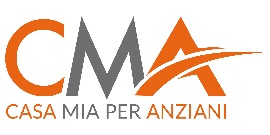 CMA – Casa Mia per anziani S.r.l.INFORMATIVA PER IL TRATTAMENTO DEI DATI PERSONALI DEL FORNITORE,  ai sensi degli artt.13 e 14 del Regolamento (UE) 2016/679